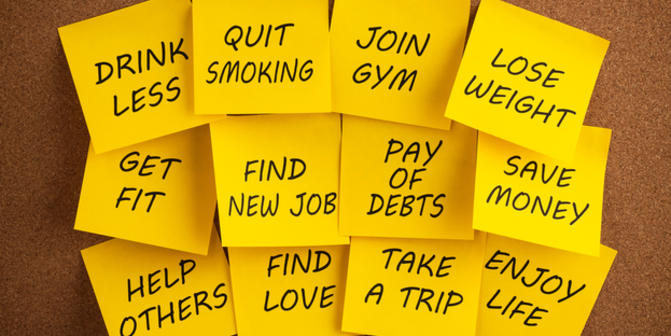 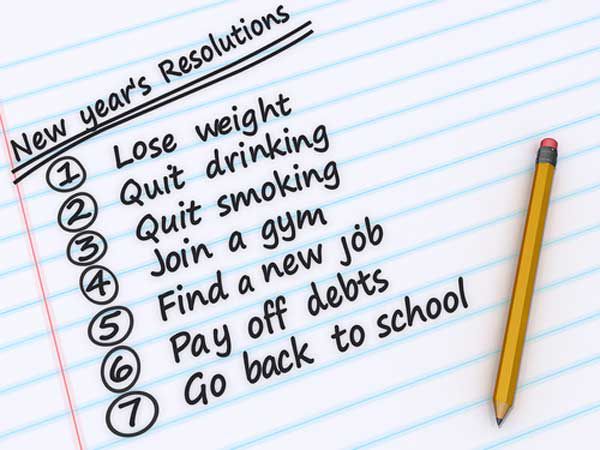 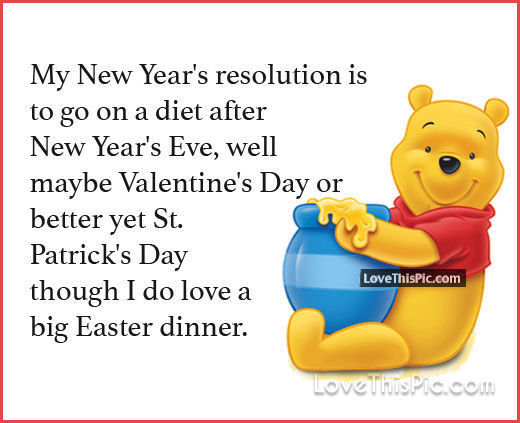 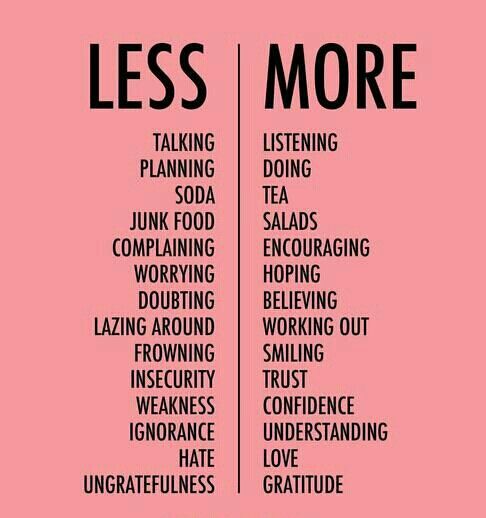 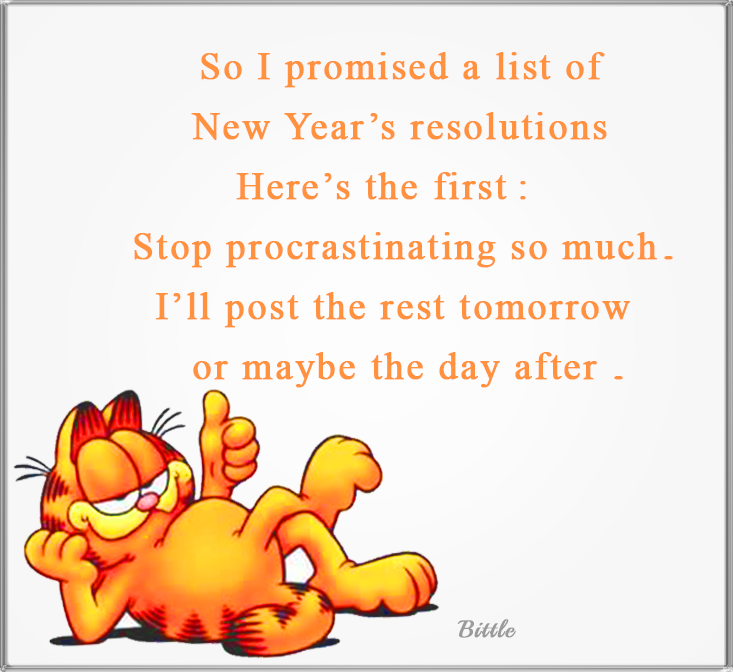 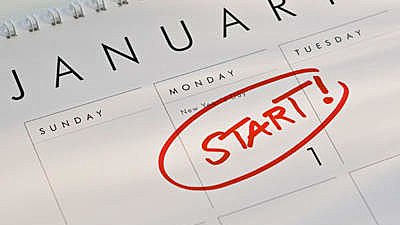 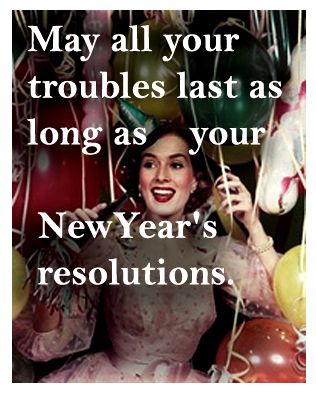 Watch the video and listen to the song: https://www.youtube.com/watch?v=vjPgs7S4Uc4   Fill the gaps with words below.Study sentences below. Focus on contractions. What do they stand for?I gonna stop eating mud. I gonna stop drinking blood.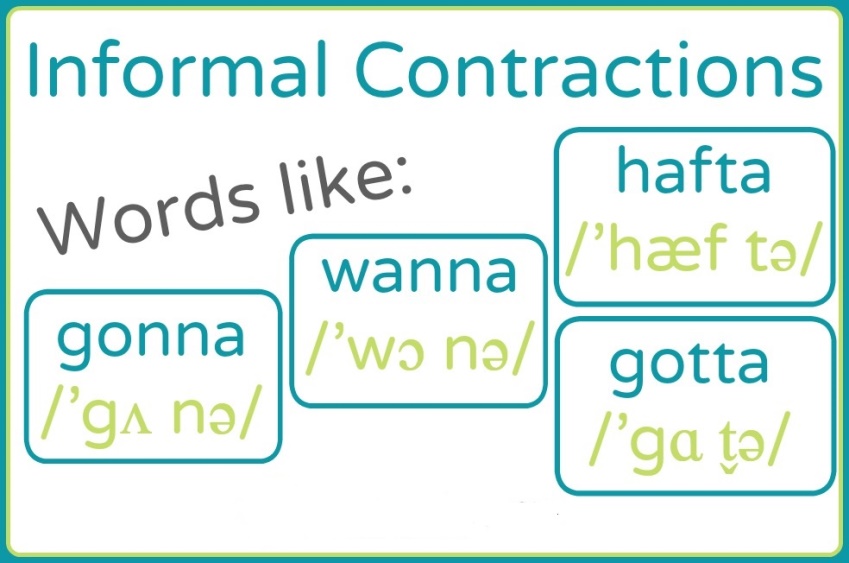 I wanna start my new life this year.I hafta go.Gonna = be going toWanna = want toHAFTA = have toWe use them in spoken English, mostly in AmE in order to make our sentence shorter without changing the tense. There are of course a few more contractions in colloquial English. To find out more check it out: https://www.youtube.com/watch?v=G91iD7og9bY  (Gonna Wanna Tonight by Chase Rice)Practice your own sentences using given contractions. For example talk about thing which you gonna do next year/month/week/day.  Remember! You can also have a lot of different options to express future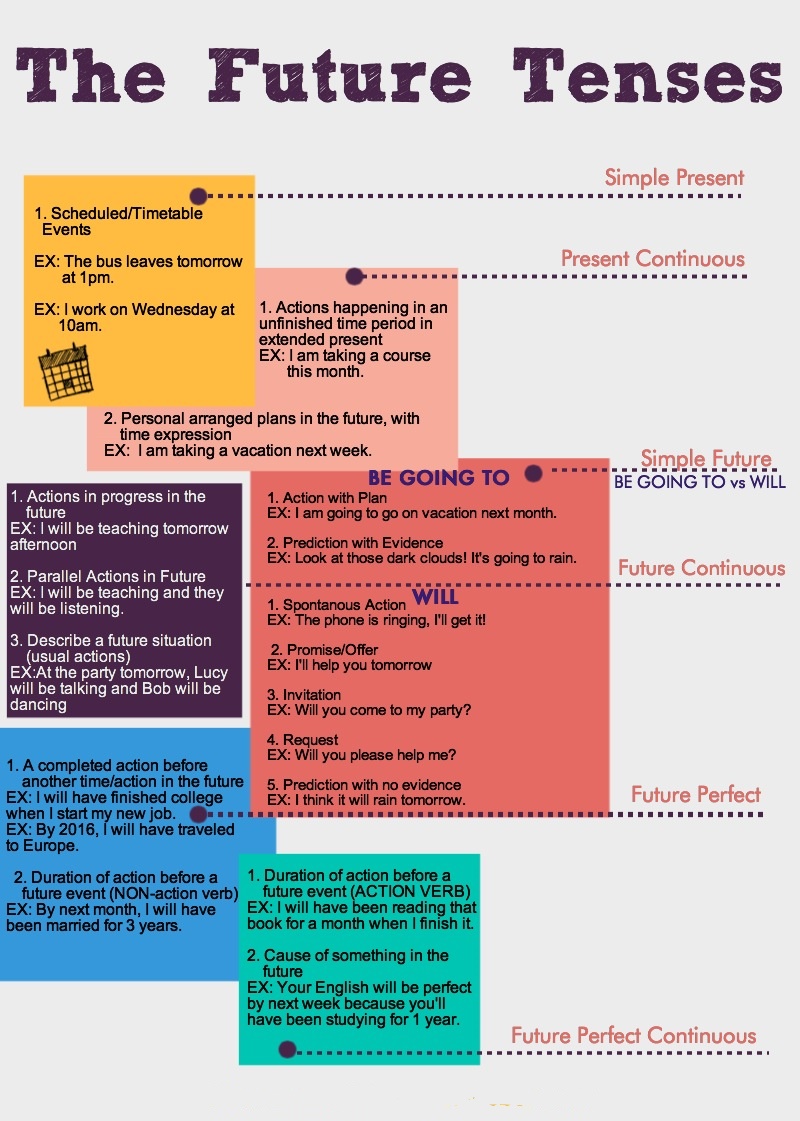 New Year’s Resolution is a promise to oneself hence the structures with “will” are usually the most appropriate. Finish sentences below writing down 5 ideas/plan for a next year. 1. I will2. I will not3. I will be4. I will have5. I will have beenNew Year’s Resolutions by KOITIt's the time of year when we make resolutionsA time for you to find the right solutionsSo listen up while I tell you what I'm gonna doI'm gonna stop drinking ………..  (ba ba ba da dah)I'm gonna start eating mud (ba ba ba da dah)Gonna stop lining up the heads outside of my houseI'm gonna stop walking there (ba ba ba da dah)In my French …………  (ba ba ba da dah)Gonna start to be the man that I should beIt's New Year’s eve as I make my commitmentsPromise to stop all those dildo ……………So here are other things that I'm gonna doI'm gonna stop loving sheep (ba ba ba da dah)Gonna piss for a week (ba ba ba da dah)Gonna stop leaving all those gifts outside of their houseI'm gonna start kicking ……….. (ba ba ba da dah)Gonna stop raiding bins (ba ba ba da dah)Gonna start to be the man that I should beI'm Gonna stop stalking ducks (ba ba ba da dah)I'm gonna start throwing ……….. (ba ba ba da dah)Gonna stop sending ……….  selfies to the QueenI'm gonna swim with a turd (ba ba ba da dah)Gonna always eat third (ba ba ba da dah)Gonna send my arm through customs in a jarI'm gonna start blowing ……….. (ba ba ba da dah)You've ………….. it, right from my ass (ba ba ba da dah)Gonna start to be the man that I should beIt's the time of year when we make resolutionsDiscuss the difference between given words. How do we use them? Why?Solution resolution